ALLEGATOAl Responsabile della Prevenzione della Corruzione e trasparenzaComune di MateraPiazza MoroMateraavvocatura@comune.mt.itOGGETTO: Proposte in merito all’aggiornamento del Piano Triennale per la Prevenzione della Corruzione e dell’allegato Programma Triennale per la Trasparenza e l'Integrità del Comune di MateraIl sottoscritto (cognome e nome) _________________________________________________________________nato a ________________________________ il ____________________________________________________residente ____________________________________________________________________________________in __________________________________________________________________________________________eventuali recapiti : tel ____________________________ e mail ________________________________________P.E.C. _______________________________________________________________________________________in qualità di __________________________________________________________________________________(specificare la tipologia del soggetto portatore di interesse e la categoria di appartenenza: ad esempio organizzazionisindacali, rappresentative, enti o associazioni, ...)formula le seguenti proposte relative all’aggiornamento del:_  Piano Triennale per la Prevenzione della Corruzione 2017/2019_   allegato Programma Triennale per la Trasparenza e l'Integrità.PROPOSTEInformativa per il trattamento dei dati personaliIl sottoscritto è infornato che i dati personali forniti con la presente saranno trattati dal Comune di Matera (titolare)esclusivamente per il relativo procedimento e, a tal fine, il loro conferimento è obbligatorio;la mancata indicazione nonpermetterà l'esame delle proposte. I dati personali acquisiti saranno trattati da incaricati e dal responsabile delprocedimento mediante procedure, anche informatizzate, nei modi e nei limiti necessari per il suo svolgimento.E' garantito l'esercizio dei diritti previsti dall'art. 7 del D.Lgs. 196/2003.Responsabile del trattamento è l’avv. Enrica Onorati- Responsabile per la prevenzione della corruzione etrasparenza.Data ______________________________Firma________________________________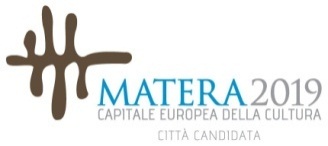 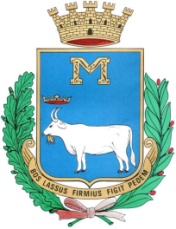 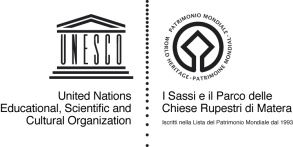 